Формирование целостной картины мира.Тема: «Птичий двор»Уважаемые  родители, сегодня мы предлагаем Вам и вашему ребенку посетить птичий двор и познакомится с его обитателями.Дидактическая игра «На птичьем дворе»- Предложите  малышу расставить  фигурки птиц на птичьем дворе ( для этого вам понадобятся вырезанные из бумаги фигурки)- Посади уточку в воду.- Посади петушка на забор.- Посади курочку под забор.- Посади гуся возле кормушки.- Посади индюка между забором и кормушкой.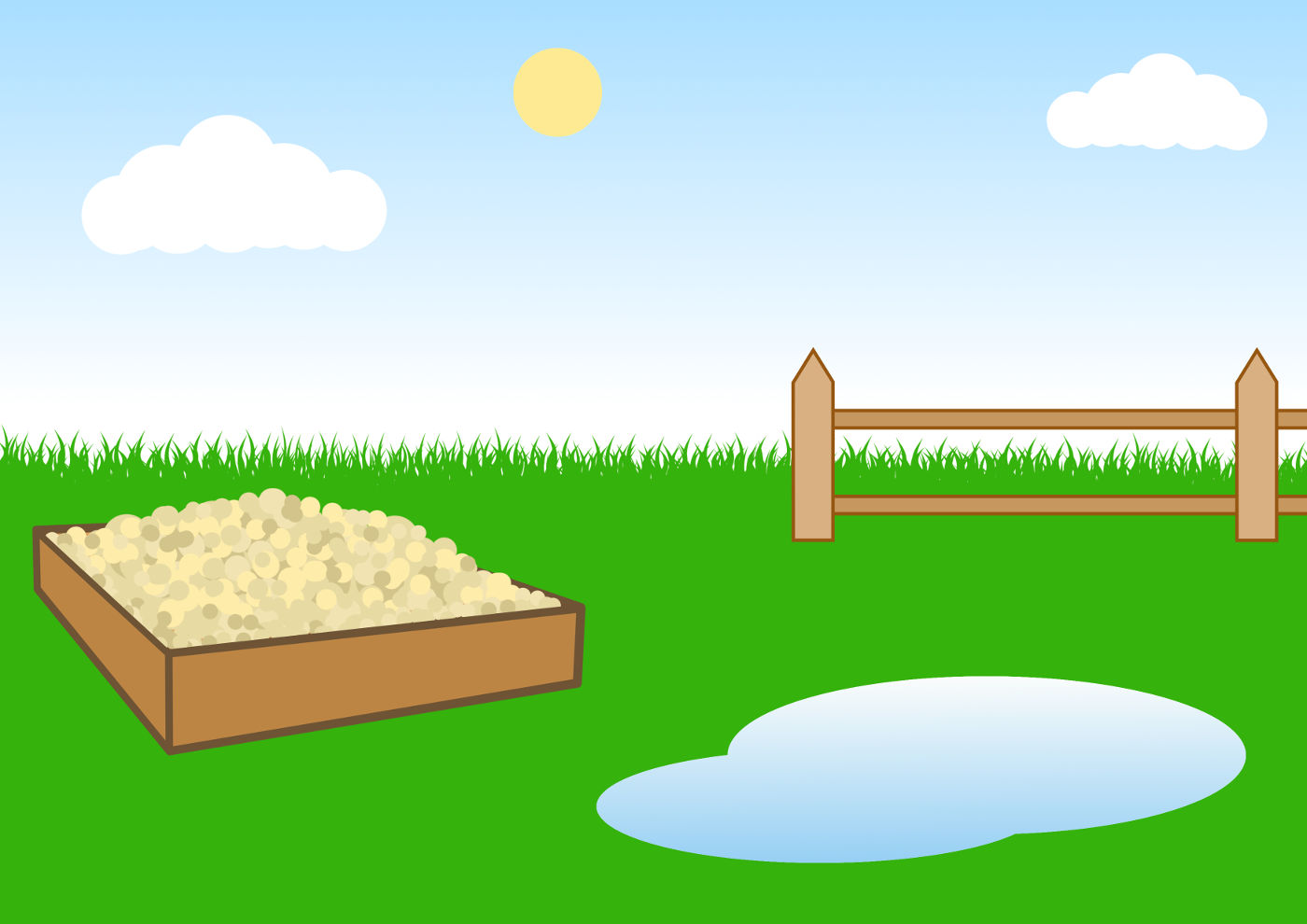 Похвалите малыша!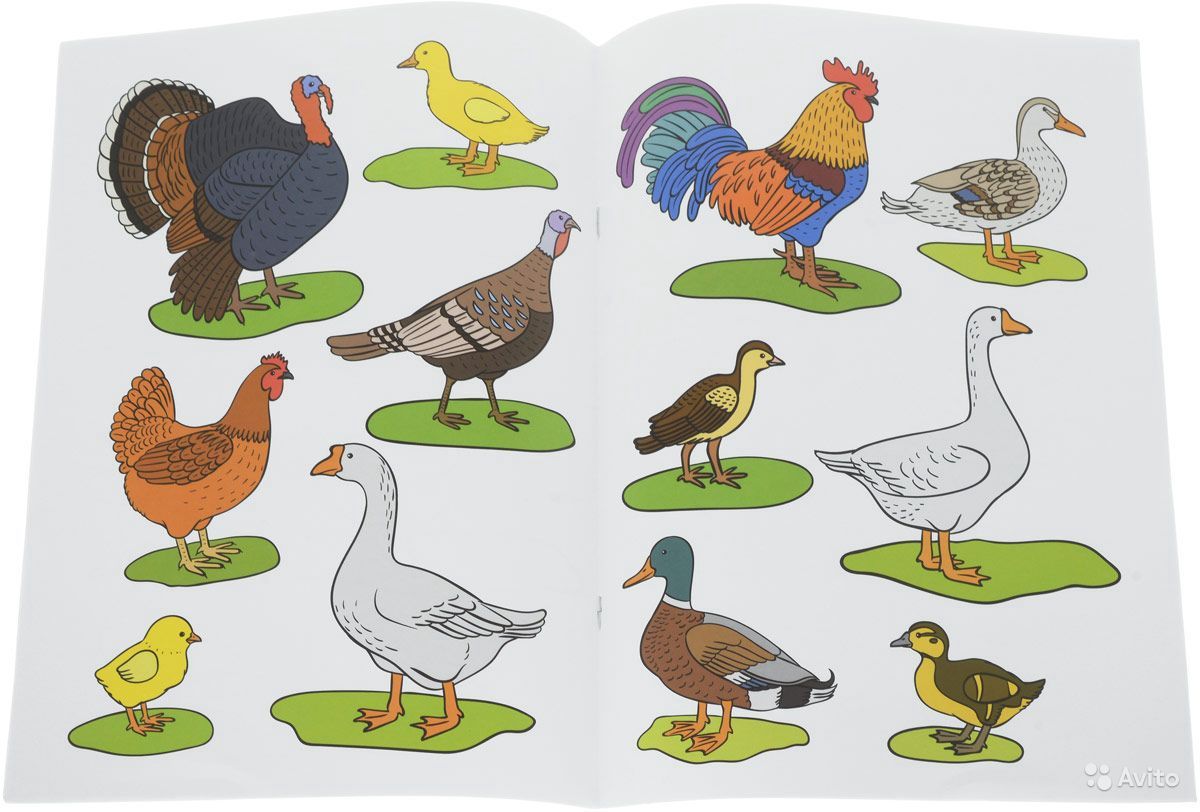 Проведите физкультминутку 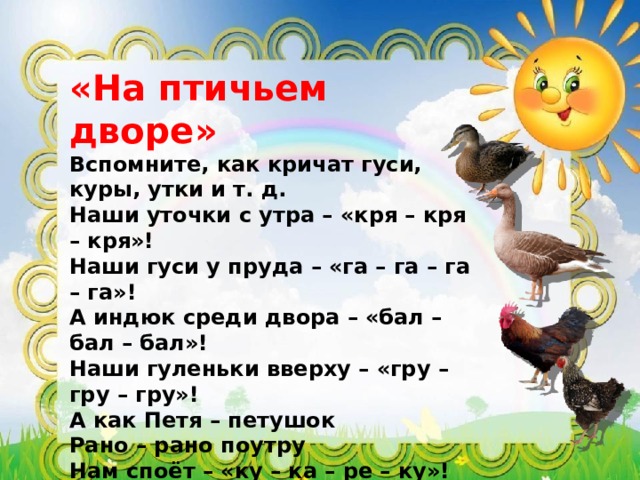 